EK: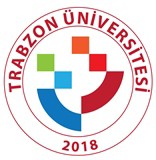 Sağlık Raporu (1 Adet)Fotoğraf (3 Adet)SÜREKLİ İŞÇİ ATAMA BAŞVURU FORMU